Good Shepherd Lutheran Church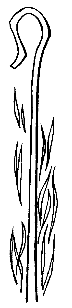 24th Sunday after PentecostNovember 12, 2023, 9:00 amIntroduction to the day…Today the prophet Amos calls for justice to roll down like waters. Paul urges us to encourage one another with the promised coming of the Lord. Jesus tells the parable of the wise and foolish bridesmaids. Surrounded by the faithful of every time and place, we celebrate Christ’s coming in our midst in the word of life and the feast of victory—the marriage feast of the lamb.ANNOUNCEMENTSGATHERINGGATHERING HYMN	Come, We That Love the Lord	ELW 623CONFESSION AND FORGIVENESSBlessed be the holy Trinity, ☩ one God,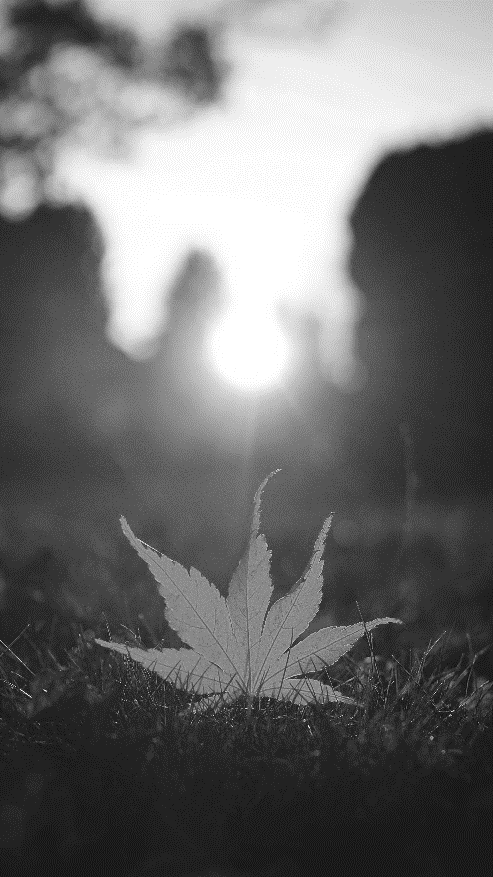 in whose image we are made,who claims us and calls us beloved.Amen.Silence is kept for reflection.Holy One,we confess that we are not awake for you.We are not faithful in using your gifts.We forget the least of our siblings.We do not see your beautiful image in one another.We are infected by sinthat divides your beloved community.Open our hearts to your coming,open our eyes to see you in our neighbor,open our hands to serve your creation.Amen.Beloved, we are God’s children,and Jesus, our Beloved, opens the door to us.Through ☩ Jesus you are forgiven,by Jesus you are welcome,in Jesus you are called to rejoice!Let us live in the promises prepared for usfrom the foundation of the world.Amen.PRAYER OF THE DAYO God of justice and love, you illumine our way through life with the words of your Son. Give us the light we need, and awaken us to the needs of others, through Jesus Christ, our Savior and Lord. Amen.CHILDREN’S MUSIC	We Are Marching in the Light of God	ELW 866CHILDREN’S MESSAGE BAPTISM 	Colin Frederick Schindler	(see insert)	Son of Anna and Travis Schindler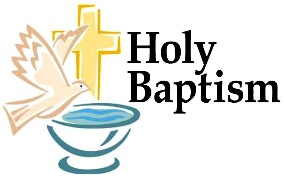 SCRIPTURE READINGSFIRST READING:  Amos 5:18-24 18Alas for you who desire the day of the Lord!
  Why do you want the day of the Lord?
 It is darkness, not light;
  19as if someone fled from a lion,
  and was met by a bear;
 or went into the house and rested a hand against the wall,
  and was bitten by a snake.
 20Is not the day of the Lord darkness, not light,
  and gloom with no brightness in it? 21I hate, I despise your festivals,
  and I take no delight in your solemn assemblies.
 22Even though you offer me your burnt offerings and grain offerings,
  I will not accept them;
 and the offerings of well-being of your fatted animals
  I will not look upon.
 23Take away from me the noise of your songs;
  I will not listen to the melody of your harps.
 24But let justice roll down like waters,
  and righteousness like an ever-flowing stream.Word of God, word of life. Thanks be to God.PSALM: Psalm 70 1Be pleased, O God, to deliver me;
  O Lord, make haste to help me.
 2Let those who seek my life be put to shame and confounded;
  let those who take pleasure in my misfortune draw back and be disgraced. 
 3Let those who say to me “Aha!” and gloat over me
  turn back because of their shame.
 4Let all who seek you rejoice and be glad in you;
  let those who love your salvation say forever, “Great is the Lord!”
 5But as for me, I am poor and needy; come to me quickly, O God.
  You are my helper and my deliverer; O Lord,  do not tarry. SECOND READING: 1 Thessalonians 4:13-1813We do not want you to be uninformed, brothers and sisters, about those who have died, so that you may not grieve as others do who have no hope. 14For since we believe that Jesus died and rose again, even so, through Jesus, God will bring with him those who have died. 15For this we declare to you by the word of the Lord, that we who are alive, who are left until the coming of the Lord, will by no means precede those who have died. 16For the Lord himself, with a cry of command, with the archangel’s call and with the sound of God’s trumpet, will descend from heaven, and the dead in Christ will rise first. 17Then we who are alive, who are left, will be caught up in the clouds together with them to meet the Lord in the air; and so we will be with the Lord forever. 18Therefore encourage one another with these words.Word of God, word of life.Thanks be to God. GOSPEL ACCLAMATION 		ACS 33GOSPEL: Matthew 25:1-13[Jesus said to the disciples:] 1“Then the kingdom of heaven will be like this. Ten bridesmaids took their lamps and went to meet the bridegroom. 2Five of them were foolish, and five were wise. 3When the foolish took their lamps, they took no oil with them; 4but the wise took flasks of oil with their lamps. 5As the bridegroom was delayed, all of them became drowsy and slept. 6But at midnight there was a shout, ‘Look! Here is the bridegroom! Come out to meet him.’ 7Then all those bridesmaids got up and trimmed their lamps. 8The foolish said to the wise, ‘Give us some of your oil, for our lamps are going out.’ 9But the wise replied, ‘No! there will not be enough for you and for us; you had better go to the dealers and buy some for yourselves.’ 10And while they went to buy it, the bridegroom came, and those who were ready went with him into the wedding banquet; and the door was shut. 11Later the other bridesmaids came also, saying, ‘Lord, lord, open to us.’ 12But he replied, ‘Truly I tell you, I do not know you.’ 13Keep awake therefore, for you know neither the day nor the hour.”The gospel of the Lord.Praise to you, O Christ.SERMONHYMN OF THE DAY	Keep Your Lamps Trimmed and Burning	ACS 949 APOSTLES’ CREEDI believe in God, the Father almighty,creator of heaven and earth.I believe in Jesus Christ, God's only Son, our Lord,who was conceived by the power of the Holy Spirit,born of the Virgin Mary,suffered under Pontius Pilate,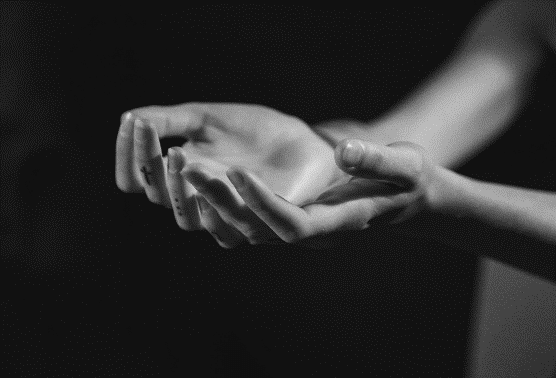 was crucified, died, and was buried;he descended to the dead.On the third day he rose again;he ascended into heaven,he is seated at the right hand of the Father,and he will come to judge the living and the dead.I believe in the Holy Spirit,the holy catholic Church,the communion of saints,the forgiveness of sins,the resurrection of the body,and the life everlasting.AmenPRAYERS OF INTERCESSION…Hear us, O God. Your mercy is great.We offer our spoken prayers and those held in our hearts trusting in your mercy; through Jesus Christ our Savior and Lord.Amen.PEACEThe peace of Christ be with you always.
And also with you.HOLY COMMUNIONOFFERING In addition to our normal offering, a Special Benevolence in November (collected in a special envelope) will go to Mary’s Place.OFFERING HYMN	Blessed Assurance	ELW 638OFFERTORY PRAYERGod of all goodness,generations have turned to you, gathered around your table,and shared your abundant blessings.Number us among them that, as we gather these gifts from your abundance,and give thanks for your rich blessings,we may feast upon your very self and care for all that you have made,through Jesus Christ, our Sovereign and Servant.Amen.GREAT THANKSGIVINGThe Lord be with you.And also with you.Lift up your hearts.We lift them to the Lord.Let us give our thanks to the Lord our God.It is right to give our thanks and praise.HOLY, HOLY, HOLY (Sung)		ACS 36THANKSGIVING AT THE TABLEHoly God, mighty Lord, gracious Father:Endless is your mercy and eternal your reign.You have filled all creation with light and life;heaven and earth are full of your glory.We praise you for the grace shown to your people in every age:the promise to Israel,the rescue from Egypt,the gift of the promised land,the words of the prophets;and, at this end of all the ages, the gift of your Son,who proclaimed the good news in word and deedand was obedient to your will, even to giving his life.In the night in which he was betrayed,our Lord Jesus took bread, and gave thanks;broke it, and gave it to his disciples, saying:Take and eat; this is my body, given for you.Do this for the remembrance of me.Again, after supper, he took the cup, gave thanks,and gave it for all to drink, saying:This cup is the new covenant in my blood,shed for you and for all people for the forgiveness of sin.Do this for the remembrance of me.For as often as we eat of this bread and drink from this cup,we proclaim the Lord’s death until he comes.Christ has died.Christ is risen.Christ will come again.Therefore, O God, with this bread and cupwe remember the life our Lord offered for us.And, believing the witness of his resurrection,we await his coming in powerto share with us the great and promised feast.Amen. Come, Lord Jesus.Send now, we pray, your Holy Spirit,that we who share in Christ’s body and bloodmay live to the praise of your gloryand receive our inheritance with all your saints in light.Amen. Come, Holy Spirit.Join our prayers with those of your servantsof every time and every place,and unite them with the ceaseless petitions of our great high priestuntil he comes as victorious Lord of all.Through him, with him, in him,in the unity of the Holy Spirit,all glory and honor is yours, almighty Father,now and forever.Amen.THE LORD’S PRAYEROur Father, who art in heaven,hallowed be thy name,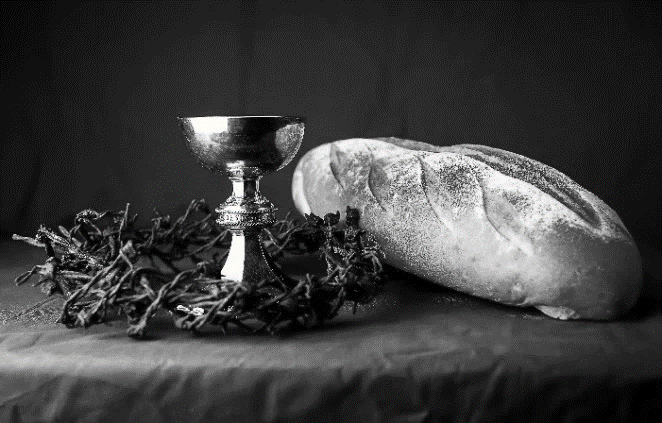 thy kingdom come,thy will be done,on earth as it is in heaven.Give us this day our daily bread;and forgive us our trespasses,as we forgive thosewho trespass against us;and lead us not into temptation,but deliver us from evil.For thine is the kingdom,and the power, and the glory,forever and ever. Amen.INVITATION TO COMMUNION - Certified gluten-free crackers are in the bowl on the communion plate.There is a place for you at the banquet.Come and feast at Jesus’ table.HOLY COMMUNIONPRAYER AFTER COMMUNIONLord Jesus,in this simple meal you have set a banquet.Sustain us on the journey,strengthen us to care for the least of your beloved children,and give us glad and generous heartsas we meet you on the way.Amen.SENDINGBLESSINGMay the God of all creation,in whose image we are made,who claims us and calls us beloved,who strengthens us for service,give you reason to rejoice and be glad!The blessing of God,Sovereign, ☩ Savior, and Spirit,be with you today and always.Amen.CLOSING HYMN	Let Justice Flow Like Streams	ELW 717 DISMISSAL Life is short and we do not have much time to gladden the hearts of those who travel with us.So be swift to love, make haste to be kind, and go in peace to love and serve the Lord. Thanks be to God. 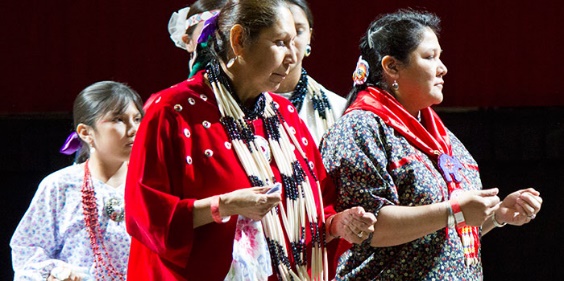 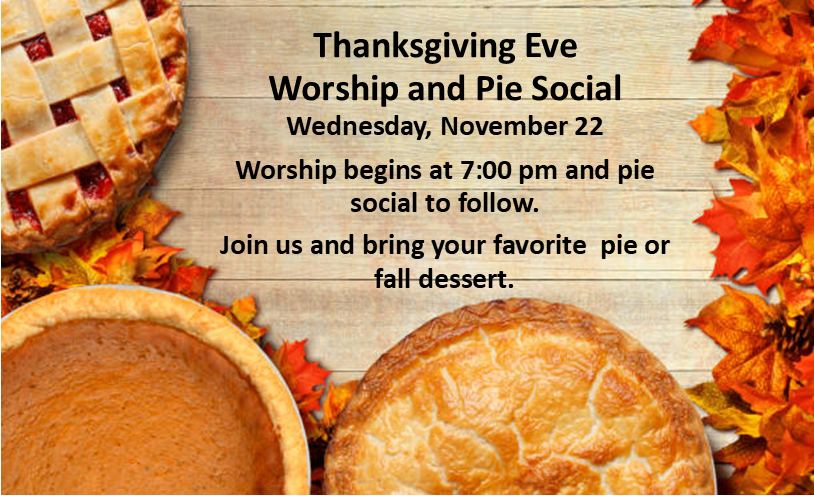 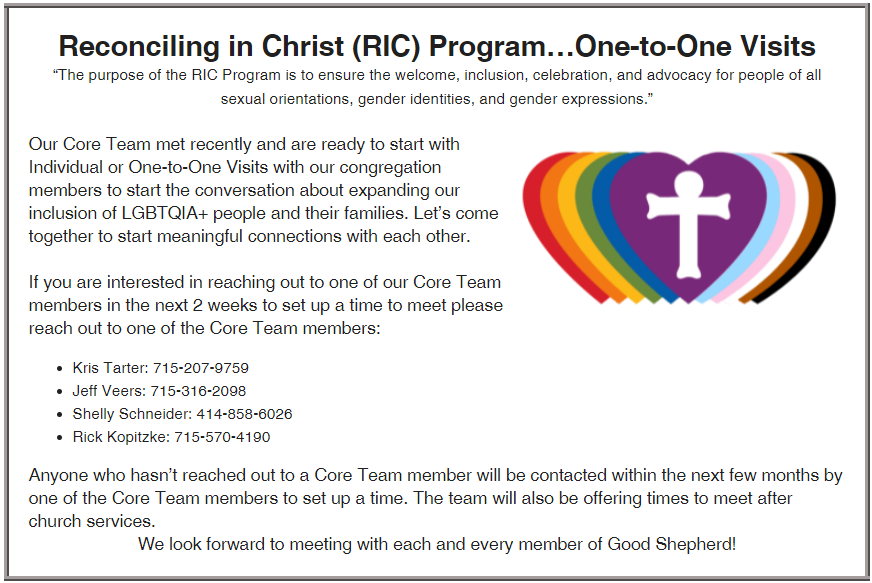 Pastor: Katie AndersonMusic Director: Lois SwansonPastor’s Cell: (715) 245-1943Office Phone: (715) 387-2731Pastor Email: gslcwi.pastor@gmail.comOffice Email: gslcwi.office@gmail.comWebsite: GoodShepherdMarshfield.orgwww.facebook.com/gslcwiUpcoming Worship AssistantsUpcoming Worship AssistantsUpcoming Worship AssistantsUpcoming Worship AssistantsUpcoming Worship AssistantsUpcoming Worship AssistantsUsherLectorCommunionOffering CountersOffering CountersNovember 12Ben & Sue LeeLaurel PetersonDave & Sue SchraederNancy LeonardBreanna ButlerNovember 19Nancy LeonardTammy NeumannMatt & Margo BarrierRobin BeemanDavid SchneiderNovember 26Dan & Pam MundtJulie Will Ron RothfuszAndrea Hovick  Heidi BinderKami WeisDecember 3Tammy NeumannAndrea HovickSarah Kopitzke
Tammy NeumannPam MundtMay HillDecember 10Rob & Leslie Mader Nancy LeonardBruce & Nancy TibbettDan MundtJon HillDecember 17Jeff & Carol PetersonShelly SchneiderJohn Wagner
Nancy LeonardNancy LeonardBreanna ButlerComing up at GSLCComing up at GSLCComing up at GSLCSunday, November 129:00 amWorship Service 24th Sunday after PentecostMatthew 25:1-13; the story of the wise and foolish bridesmaids.Baptism of Colin Frederick Schindler, son of Anna & Travis Schindler.Tuesday, November 146:30 pmCouncil Meeting7:00 pmAA MeetingWednesday, November 157:00 pmMidweek WorshipConfirmation ClassSunday, November 199:00 amWorship Service – Sunday School25th Sunday after PentecostMatthew 25:14-30; the story of the slaves entrusted with talents.